Пресс-релиз      Кадастровая палата по Калужской области напоминает гражданам о полезном сервисе:    Публичная кадастровая карта – это удобный инструмент, позволяющий получать справочные сведения о объектах недвижимости. С помощью сервиса можно:	

       - узнать кадастровую стоимость любого объекта, поставленного на учет в ЕГРН;	 

      - получить достоверную информацию о месте расположения и характеристиках объекта по его кадастровому номеру;	 

      - получить сведения о недвижимости, в том числе узнать кадастровый номер, путем выбора объекта на графической карте страны;	 

      - узнать о зарегистрированных ограничениях и обременениях на интересующий объект.	
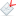 Источник информации: филиал ФГБУ «ФКП Росреестра» по Калужской области,исполнитель Т.Г МишинаУтверждаюДиректор филиала ФГБУ«ФКП Росреестра» по Калужской области________________ М.В. Игнатьев